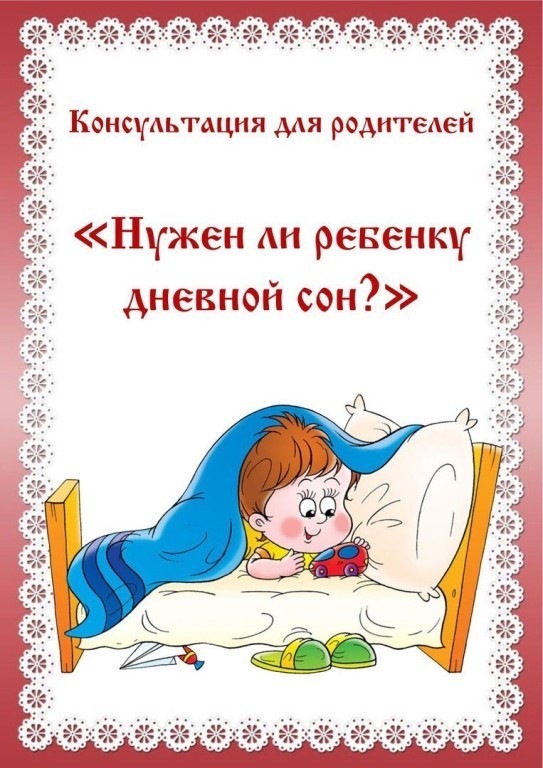 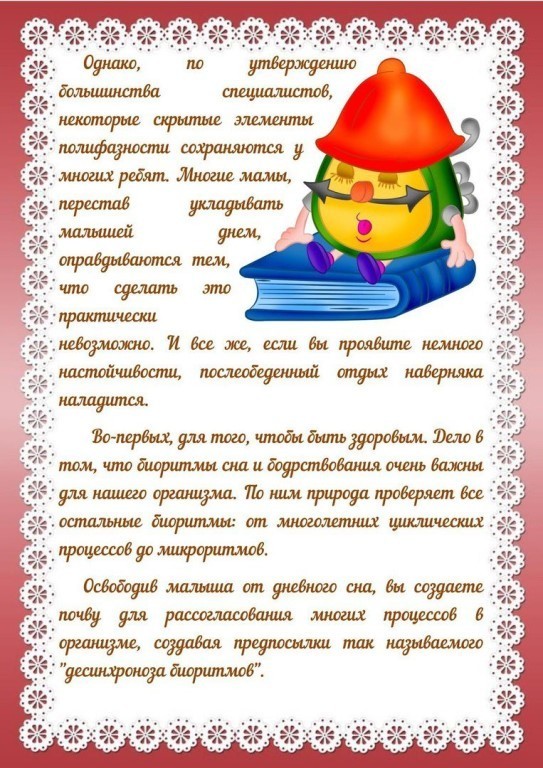 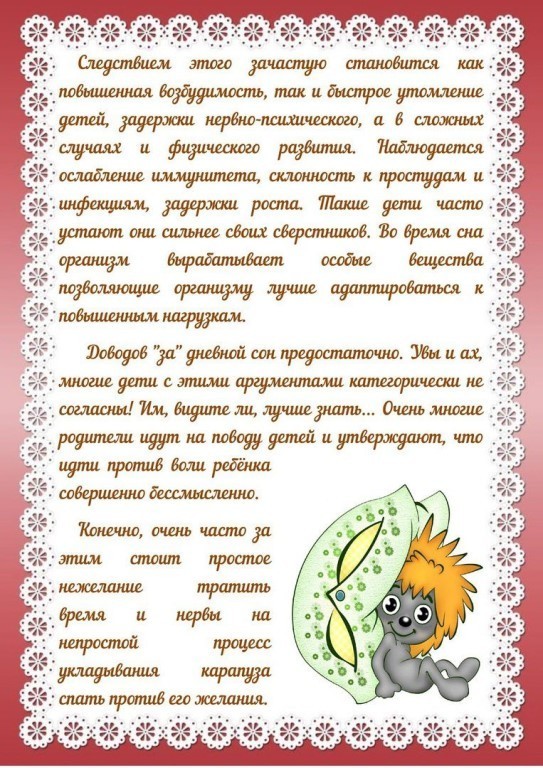 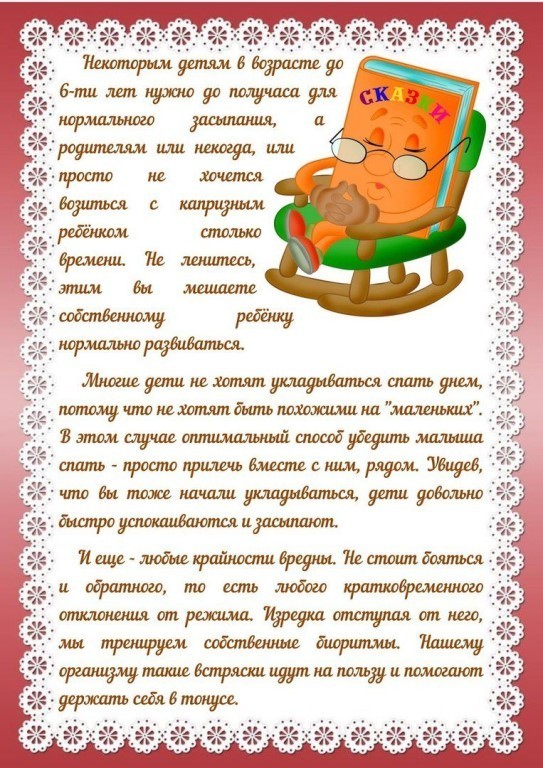 По материалам интернет-ресурса